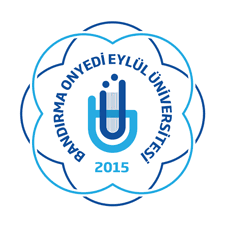 BANDIRMA ONYEDİ ÜNİVERSİTESİSUSURLUK MESLEK YÜKSEKOKULU            MÜDÜR GÖREV VE TANIMIBANDIRMA ONYEDİ ÜNİVERSİTESİSUSURLUK MESLEK YÜKSEKOKULU            MÜDÜR GÖREV VE TANIMIDoküman NoSUSMYO-GT. 001BANDIRMA ONYEDİ ÜNİVERSİTESİSUSURLUK MESLEK YÜKSEKOKULU            MÜDÜR GÖREV VE TANIMIBANDIRMA ONYEDİ ÜNİVERSİTESİSUSURLUK MESLEK YÜKSEKOKULU            MÜDÜR GÖREV VE TANIMIİlk Yayın Tarihi2020BANDIRMA ONYEDİ ÜNİVERSİTESİSUSURLUK MESLEK YÜKSEKOKULU            MÜDÜR GÖREV VE TANIMIBANDIRMA ONYEDİ ÜNİVERSİTESİSUSURLUK MESLEK YÜKSEKOKULU            MÜDÜR GÖREV VE TANIMIRevizyon Tarihi02.01.2023BANDIRMA ONYEDİ ÜNİVERSİTESİSUSURLUK MESLEK YÜKSEKOKULU            MÜDÜR GÖREV VE TANIMIBANDIRMA ONYEDİ ÜNİVERSİTESİSUSURLUK MESLEK YÜKSEKOKULU            MÜDÜR GÖREV VE TANIMIRevizyon NoGÖREV BİLGİLERİGÖREV BİLGİLERİGÖREV BİLGİLERİGÖREV BİLGİLERİGÖREV BİLGİLERİBirimBirimSusurluk Meslek YüksekokuluSusurluk Meslek YüksekokuluSusurluk Meslek YüksekokuluAdı SoyadıAdı SoyadıProf.Dr. BÜNYAMİN SÖĞÜTProf.Dr. BÜNYAMİN SÖĞÜTProf.Dr. BÜNYAMİN SÖĞÜTUnvanıUnvanıMüdürMüdürMüdürBağlı Olduğu Birim ve Birim AmiriBağlı Olduğu Birim ve Birim AmiriSusurluk MYO- Müdür Susurluk MYO- Müdür Susurluk MYO- Müdür Bağlı Birimler ve KadrolarBağlı Birimler ve KadrolarSusurluk Meslek Yüksekokulu Tüm ÇalışanlarıSusurluk Meslek Yüksekokulu Tüm ÇalışanlarıSusurluk Meslek Yüksekokulu Tüm ÇalışanlarıGörevde Olmadığı Zaman Yerini Alacak Görevde Olmadığı Zaman Yerini Alacak Müdür Yardımcıları Müdür Yardımcıları Müdür Yardımcıları Çalışma KoşullarıÇalışma KoşullarıNormal MesaiNormal MesaiNormal MesaiÇalışma SaatleriÇalışma SaatleriYüksekokulun Temel FonksiyonuYüksekokulun Temel Fonksiyonu2547 sayılı Yükseköğretim Kanunu’nda öngörülen üniversite birimlerinin akademik yönden teşkilatlanması işleyiş, görev, yetki ve sorumluluklarıyla, ilgili alt birimlerin üst birimlerle olan ilişkilerini yerine getirmek.2547 sayılı Yükseköğretim Kanunu’nda öngörülen üniversite birimlerinin akademik yönden teşkilatlanması işleyiş, görev, yetki ve sorumluluklarıyla, ilgili alt birimlerin üst birimlerle olan ilişkilerini yerine getirmek.2547 sayılı Yükseköğretim Kanunu’nda öngörülen üniversite birimlerinin akademik yönden teşkilatlanması işleyiş, görev, yetki ve sorumluluklarıyla, ilgili alt birimlerin üst birimlerle olan ilişkilerini yerine getirmek.GÖREV, YETKİ VE SORUMLULUKLARGÖREV, YETKİ VE SORUMLULUKLARGÖREV, YETKİ VE SORUMLULUKLARGÖREV, YETKİ VE SORUMLULUKLARGÖREV, YETKİ VE SORUMLULUKLAR2547 Sayılı Yükseköğretim Kanunu'nun 20/b maddesinde belirtilen görevleri yerine getirmek,Meslek Yüksekokulu Kurulu, Meslek Yüksekokulu Yönetim Kurulu, Meslek Yüksekokulu Disiplin Kuruluna başkanlık eder, Meslek Yüksekokulu Kurullarının kararlarını uygular ve Meslek Yüksekokulu birimleri arasında düzenli çalışmayı sağlamak,Meslek Yüksekokulu tüzel kişiliğini temsil eder. Meslek Yüksekokulu vizyon ve stratejisini belirleyerek, gerçekleştirilmesini takip etmek,Üniversitemiz senato toplantısına Meslek Yüksekokulunu temsilen katılmak, 5018 Sayılı Kamu Mali Kontrol Kanununa göre Harcama Yetkilisi olarak imza atmak,Meslek Yüksekokulu ve her düzeydeki personel üzerinde genel gözetim ve denetim yapmak,Meslek Yüksekokuluna bağlı birimlerin öğretim kapasitesinin rasyonel bir şekilde kullanılmasında ve geliştirilmesinde gerekli güvenlik önlemlerinin alınmasında, öğrencilere gerekli sosyal hizmetlerin sağlanmasında, eğitim-öğretim, bilimsel araştırma ve yayın faaliyetlerinin düzenli bir şekilde yürütülmesinde bütün faaliyetlerin gözetim ve denetiminin yapılmasında, takip ve kontrol edilmesinde ve sonuçlarının alınmasında Rektöre karşı birinci derece sorumludur.Meslek Yüksekokulunun kadro ihtiyaçlarının belirlenerek idari ve akademik personel açısından güçlenmesini sağlamak,Meslek Yüksekokulunun fiziki şartlarını iyileştirmek için gerekli önlemleri almak,Meslek Yüksekokulunun bilimsel araştırma ve yayın faaliyetlerinin yürütülmesi ve arttırılması için gerekli çalışmaları yapmak,Meslek Yüksekokulunun eğitim-öğretim sistemi ile ilgili sorunları tespit etmek, çözüme kavuşturmak ve gerektiğinde üst makamlara iletmek,YetkileriFaaliyetlerin gerçekleşmesi için her türlü araç, gereç ve malzemeyi kullanabilmek,Yukarıda belirtilen görev ve sorumlulukları gerçekleştirme yetkisine sahip olmak,İmza yetkisine sahip olmak,Harcama yetkisini kullanmak,  Emrindeki yönetici ve personele iş vermek, yönlendirmek, yaptıkları işleri kontrol etmek, gerektiğinde uyarmak, bilgi ve rapor istemek yetkisine sahip olmak,Emrindeki yönetici ve personeli cezalandırmak, ödüllendirmek, eğitim vermek, işini değiştirmek ve izin vermek yetkisine sahip olmak,Birime alınacak personelin seçiminde, değerlendirme yetkisine sahip olmak,   Sorumlulukları2547 Sayılı Kanun ve Yönetmelik ile 657 Sayılı Kanun gereğince; Müdür, yukarıda yazılı olan bu görevleri kanunlara ve yönetmeliklere uygun olarak yerine getirirken, Rektör'e karşı sorumludur.2547 Sayılı Yükseköğretim Kanunu'nun 20/b maddesinde belirtilen görevleri yerine getirmek,Meslek Yüksekokulu Kurulu, Meslek Yüksekokulu Yönetim Kurulu, Meslek Yüksekokulu Disiplin Kuruluna başkanlık eder, Meslek Yüksekokulu Kurullarının kararlarını uygular ve Meslek Yüksekokulu birimleri arasında düzenli çalışmayı sağlamak,Meslek Yüksekokulu tüzel kişiliğini temsil eder. Meslek Yüksekokulu vizyon ve stratejisini belirleyerek, gerçekleştirilmesini takip etmek,Üniversitemiz senato toplantısına Meslek Yüksekokulunu temsilen katılmak, 5018 Sayılı Kamu Mali Kontrol Kanununa göre Harcama Yetkilisi olarak imza atmak,Meslek Yüksekokulu ve her düzeydeki personel üzerinde genel gözetim ve denetim yapmak,Meslek Yüksekokuluna bağlı birimlerin öğretim kapasitesinin rasyonel bir şekilde kullanılmasında ve geliştirilmesinde gerekli güvenlik önlemlerinin alınmasında, öğrencilere gerekli sosyal hizmetlerin sağlanmasında, eğitim-öğretim, bilimsel araştırma ve yayın faaliyetlerinin düzenli bir şekilde yürütülmesinde bütün faaliyetlerin gözetim ve denetiminin yapılmasında, takip ve kontrol edilmesinde ve sonuçlarının alınmasında Rektöre karşı birinci derece sorumludur.Meslek Yüksekokulunun kadro ihtiyaçlarının belirlenerek idari ve akademik personel açısından güçlenmesini sağlamak,Meslek Yüksekokulunun fiziki şartlarını iyileştirmek için gerekli önlemleri almak,Meslek Yüksekokulunun bilimsel araştırma ve yayın faaliyetlerinin yürütülmesi ve arttırılması için gerekli çalışmaları yapmak,Meslek Yüksekokulunun eğitim-öğretim sistemi ile ilgili sorunları tespit etmek, çözüme kavuşturmak ve gerektiğinde üst makamlara iletmek,YetkileriFaaliyetlerin gerçekleşmesi için her türlü araç, gereç ve malzemeyi kullanabilmek,Yukarıda belirtilen görev ve sorumlulukları gerçekleştirme yetkisine sahip olmak,İmza yetkisine sahip olmak,Harcama yetkisini kullanmak,  Emrindeki yönetici ve personele iş vermek, yönlendirmek, yaptıkları işleri kontrol etmek, gerektiğinde uyarmak, bilgi ve rapor istemek yetkisine sahip olmak,Emrindeki yönetici ve personeli cezalandırmak, ödüllendirmek, eğitim vermek, işini değiştirmek ve izin vermek yetkisine sahip olmak,Birime alınacak personelin seçiminde, değerlendirme yetkisine sahip olmak,   Sorumlulukları2547 Sayılı Kanun ve Yönetmelik ile 657 Sayılı Kanun gereğince; Müdür, yukarıda yazılı olan bu görevleri kanunlara ve yönetmeliklere uygun olarak yerine getirirken, Rektör'e karşı sorumludur.2547 Sayılı Yükseköğretim Kanunu'nun 20/b maddesinde belirtilen görevleri yerine getirmek,Meslek Yüksekokulu Kurulu, Meslek Yüksekokulu Yönetim Kurulu, Meslek Yüksekokulu Disiplin Kuruluna başkanlık eder, Meslek Yüksekokulu Kurullarının kararlarını uygular ve Meslek Yüksekokulu birimleri arasında düzenli çalışmayı sağlamak,Meslek Yüksekokulu tüzel kişiliğini temsil eder. Meslek Yüksekokulu vizyon ve stratejisini belirleyerek, gerçekleştirilmesini takip etmek,Üniversitemiz senato toplantısına Meslek Yüksekokulunu temsilen katılmak, 5018 Sayılı Kamu Mali Kontrol Kanununa göre Harcama Yetkilisi olarak imza atmak,Meslek Yüksekokulu ve her düzeydeki personel üzerinde genel gözetim ve denetim yapmak,Meslek Yüksekokuluna bağlı birimlerin öğretim kapasitesinin rasyonel bir şekilde kullanılmasında ve geliştirilmesinde gerekli güvenlik önlemlerinin alınmasında, öğrencilere gerekli sosyal hizmetlerin sağlanmasında, eğitim-öğretim, bilimsel araştırma ve yayın faaliyetlerinin düzenli bir şekilde yürütülmesinde bütün faaliyetlerin gözetim ve denetiminin yapılmasında, takip ve kontrol edilmesinde ve sonuçlarının alınmasında Rektöre karşı birinci derece sorumludur.Meslek Yüksekokulunun kadro ihtiyaçlarının belirlenerek idari ve akademik personel açısından güçlenmesini sağlamak,Meslek Yüksekokulunun fiziki şartlarını iyileştirmek için gerekli önlemleri almak,Meslek Yüksekokulunun bilimsel araştırma ve yayın faaliyetlerinin yürütülmesi ve arttırılması için gerekli çalışmaları yapmak,Meslek Yüksekokulunun eğitim-öğretim sistemi ile ilgili sorunları tespit etmek, çözüme kavuşturmak ve gerektiğinde üst makamlara iletmek,YetkileriFaaliyetlerin gerçekleşmesi için her türlü araç, gereç ve malzemeyi kullanabilmek,Yukarıda belirtilen görev ve sorumlulukları gerçekleştirme yetkisine sahip olmak,İmza yetkisine sahip olmak,Harcama yetkisini kullanmak,  Emrindeki yönetici ve personele iş vermek, yönlendirmek, yaptıkları işleri kontrol etmek, gerektiğinde uyarmak, bilgi ve rapor istemek yetkisine sahip olmak,Emrindeki yönetici ve personeli cezalandırmak, ödüllendirmek, eğitim vermek, işini değiştirmek ve izin vermek yetkisine sahip olmak,Birime alınacak personelin seçiminde, değerlendirme yetkisine sahip olmak,   Sorumlulukları2547 Sayılı Kanun ve Yönetmelik ile 657 Sayılı Kanun gereğince; Müdür, yukarıda yazılı olan bu görevleri kanunlara ve yönetmeliklere uygun olarak yerine getirirken, Rektör'e karşı sorumludur.2547 Sayılı Yükseköğretim Kanunu'nun 20/b maddesinde belirtilen görevleri yerine getirmek,Meslek Yüksekokulu Kurulu, Meslek Yüksekokulu Yönetim Kurulu, Meslek Yüksekokulu Disiplin Kuruluna başkanlık eder, Meslek Yüksekokulu Kurullarının kararlarını uygular ve Meslek Yüksekokulu birimleri arasında düzenli çalışmayı sağlamak,Meslek Yüksekokulu tüzel kişiliğini temsil eder. Meslek Yüksekokulu vizyon ve stratejisini belirleyerek, gerçekleştirilmesini takip etmek,Üniversitemiz senato toplantısına Meslek Yüksekokulunu temsilen katılmak, 5018 Sayılı Kamu Mali Kontrol Kanununa göre Harcama Yetkilisi olarak imza atmak,Meslek Yüksekokulu ve her düzeydeki personel üzerinde genel gözetim ve denetim yapmak,Meslek Yüksekokuluna bağlı birimlerin öğretim kapasitesinin rasyonel bir şekilde kullanılmasında ve geliştirilmesinde gerekli güvenlik önlemlerinin alınmasında, öğrencilere gerekli sosyal hizmetlerin sağlanmasında, eğitim-öğretim, bilimsel araştırma ve yayın faaliyetlerinin düzenli bir şekilde yürütülmesinde bütün faaliyetlerin gözetim ve denetiminin yapılmasında, takip ve kontrol edilmesinde ve sonuçlarının alınmasında Rektöre karşı birinci derece sorumludur.Meslek Yüksekokulunun kadro ihtiyaçlarının belirlenerek idari ve akademik personel açısından güçlenmesini sağlamak,Meslek Yüksekokulunun fiziki şartlarını iyileştirmek için gerekli önlemleri almak,Meslek Yüksekokulunun bilimsel araştırma ve yayın faaliyetlerinin yürütülmesi ve arttırılması için gerekli çalışmaları yapmak,Meslek Yüksekokulunun eğitim-öğretim sistemi ile ilgili sorunları tespit etmek, çözüme kavuşturmak ve gerektiğinde üst makamlara iletmek,YetkileriFaaliyetlerin gerçekleşmesi için her türlü araç, gereç ve malzemeyi kullanabilmek,Yukarıda belirtilen görev ve sorumlulukları gerçekleştirme yetkisine sahip olmak,İmza yetkisine sahip olmak,Harcama yetkisini kullanmak,  Emrindeki yönetici ve personele iş vermek, yönlendirmek, yaptıkları işleri kontrol etmek, gerektiğinde uyarmak, bilgi ve rapor istemek yetkisine sahip olmak,Emrindeki yönetici ve personeli cezalandırmak, ödüllendirmek, eğitim vermek, işini değiştirmek ve izin vermek yetkisine sahip olmak,Birime alınacak personelin seçiminde, değerlendirme yetkisine sahip olmak,   Sorumlulukları2547 Sayılı Kanun ve Yönetmelik ile 657 Sayılı Kanun gereğince; Müdür, yukarıda yazılı olan bu görevleri kanunlara ve yönetmeliklere uygun olarak yerine getirirken, Rektör'e karşı sorumludur.2547 Sayılı Yükseköğretim Kanunu'nun 20/b maddesinde belirtilen görevleri yerine getirmek,Meslek Yüksekokulu Kurulu, Meslek Yüksekokulu Yönetim Kurulu, Meslek Yüksekokulu Disiplin Kuruluna başkanlık eder, Meslek Yüksekokulu Kurullarının kararlarını uygular ve Meslek Yüksekokulu birimleri arasında düzenli çalışmayı sağlamak,Meslek Yüksekokulu tüzel kişiliğini temsil eder. Meslek Yüksekokulu vizyon ve stratejisini belirleyerek, gerçekleştirilmesini takip etmek,Üniversitemiz senato toplantısına Meslek Yüksekokulunu temsilen katılmak, 5018 Sayılı Kamu Mali Kontrol Kanununa göre Harcama Yetkilisi olarak imza atmak,Meslek Yüksekokulu ve her düzeydeki personel üzerinde genel gözetim ve denetim yapmak,Meslek Yüksekokuluna bağlı birimlerin öğretim kapasitesinin rasyonel bir şekilde kullanılmasında ve geliştirilmesinde gerekli güvenlik önlemlerinin alınmasında, öğrencilere gerekli sosyal hizmetlerin sağlanmasında, eğitim-öğretim, bilimsel araştırma ve yayın faaliyetlerinin düzenli bir şekilde yürütülmesinde bütün faaliyetlerin gözetim ve denetiminin yapılmasında, takip ve kontrol edilmesinde ve sonuçlarının alınmasında Rektöre karşı birinci derece sorumludur.Meslek Yüksekokulunun kadro ihtiyaçlarının belirlenerek idari ve akademik personel açısından güçlenmesini sağlamak,Meslek Yüksekokulunun fiziki şartlarını iyileştirmek için gerekli önlemleri almak,Meslek Yüksekokulunun bilimsel araştırma ve yayın faaliyetlerinin yürütülmesi ve arttırılması için gerekli çalışmaları yapmak,Meslek Yüksekokulunun eğitim-öğretim sistemi ile ilgili sorunları tespit etmek, çözüme kavuşturmak ve gerektiğinde üst makamlara iletmek,YetkileriFaaliyetlerin gerçekleşmesi için her türlü araç, gereç ve malzemeyi kullanabilmek,Yukarıda belirtilen görev ve sorumlulukları gerçekleştirme yetkisine sahip olmak,İmza yetkisine sahip olmak,Harcama yetkisini kullanmak,  Emrindeki yönetici ve personele iş vermek, yönlendirmek, yaptıkları işleri kontrol etmek, gerektiğinde uyarmak, bilgi ve rapor istemek yetkisine sahip olmak,Emrindeki yönetici ve personeli cezalandırmak, ödüllendirmek, eğitim vermek, işini değiştirmek ve izin vermek yetkisine sahip olmak,Birime alınacak personelin seçiminde, değerlendirme yetkisine sahip olmak,   Sorumlulukları2547 Sayılı Kanun ve Yönetmelik ile 657 Sayılı Kanun gereğince; Müdür, yukarıda yazılı olan bu görevleri kanunlara ve yönetmeliklere uygun olarak yerine getirirken, Rektör'e karşı sorumludur.HazırlayanFikriye AŞARBilg.İşl.Doküman OnayıMustafa ÇEVRANYüksekokul SekreteriYürürlük OnayıProf.Dr. Bünyamin SÖĞÜTMüdür